Специальный союз по Международной классификации товаров и услуг для регистрации знаков (Ниццкий союз)Комитет экспертовТридцать вторая сессияЖенева, 25–28 апреля 2022 г.ОТЧЕТпринят Комитетом экспертовВВЕДЕНИЕ	Комитет экспертов Ниццкого союза (далее «Комитет») провел свою тридцать вторую сессию в Женеве с 25 по 28 апреля 2022 г. в гибридном формате.  На сессии были представлены следующие члены Комитета:  Австралия, Австрия, Азербайджан, Алжир, Болгария, Венгрия, Германия, Дания, Египет, Израиль, Индия, Испания, Италия, Канада, Китай, Кыргызстан, Латвия, Литва, Мексика, Нидерланды, Новая Зеландия, Норвегия, Польша, Португалия, Республика Корея, Республика Молдова, Российская Федерация, Румыния, Саудовская Аравия, Сербия, Сингапур, Словакия, Соединенное Королевство, Соединенные Штаты Америки, Таджикистан, Тринидад и Тобаго, Турция, Украина, Уругвай, Финляндия, Франция, Чешская Республика, Швейцария, Швеция, Эстония и Япония (46).  Следующие государства были представлены в качестве наблюдателей: Бразилия, Венесуэла, Гондурас, Ирак, Колумбия, Кувейт, Лесото, Пакистан, Перу, Таиланд и Филиппины (11).  В работе сессии в качестве наблюдателей приняли участие представители следующих международных межправительственных организаций: Африканская организация интеллектуальной собственности (OAPI), Африканская региональная организация интеллектуальной собственности (ARIPO), Ведомство Бенилюкса по интеллектуальной собственности (BOIP) и Европейский союз (ЕС).  В работе сессии приняли участие в качестве наблюдателей представители следующих неправительственных организаций: Ассоциация по охране интеллектуальной собственности (AIPPI), Институт интеллектуальной собственности Канады (IPIC), Международная ассоциация по охране товарных знаков (INTA) и Японская ассоциация патентных поверенных (JPAA).  Список участников содержится в приложении I к настоящему отчету.	Помощник Генерального директора г-н Кеничиро Нацуме, Сектор инфраструктуры и платформ ВОИС, открыл сессию и приветствовал участников.ДОЛЖНОСТНЫЕ ЛИЦА	В прошлом году Комитет избрал Председателем г-на Тома Кларка (ВИСЕС) на два календарных года.  Комитет единогласно избрал заместителями Председателя г-на Андреаса Остлунда (Швеция) и г-жу Иде Франк (Дания).     	Функции секретаря сессии выполняла г-жа Элисон Цюгер (ВОИС).ПРИНЯТИЕ ПОВЕСТКИ ДНЯ	Комитет единогласно принял повестку дня, которая приводится в приложении II к настоящему отчету.ОБСУЖДЕНИЯ, ВЫВОДЫ И РЕШЕНИЯ	В соответствии с решением руководящих органов ВОИС, принятым в ходе десятой серии заседаний, состоявшихся 24 сентября – 2 октября 1979 г. (см. пункты 51 и 52 документа AB/X/32), в отчет о настоящей сессии включены только выводы Комитета (решения, рекомендации, мнения и т.д.), и в нем не воспроизводятся, в частности, заявления, сделанные кем-либо из участников, за исключением оговорок, касающихся того или иного конкретного вывода Комитета, или оговорок, высказанных повторно после того, как такой вывод был сформулирован.ПРИНЯТИЕ ПОПРАВОК И ДРУГИХ ИЗМЕНЕНИЙ К 11-Й РЕДАКЦИИ НИЦЦКОЙ КЛАССИФИКАЦИИ И ВСТУПЛЕНИЕ В СИЛУ 12-Й РЕДАКЦИИ НИЦЦКОЙ КЛАССИФИКАЦИИ 	В соответствии с правилом 7(1) Правил процедуры Комитет постановил, что изменения к той версии 11-й редакции Ниццкой классификации, которая существует по состоянию на 2022 г., а также поправки по смыслу статьи 3(7)(a) и (b) Ниццкого соглашения, принятые за весь шестилетний период его пересмотра, вступят в силу 1 января 2023 г. и будут опубликованы в Интернете до конца 2022 г. в тексте новой (12-й) редакции (NCL (12-2023)) на английском и французском языках. 8.	Комитет отметил, что предварительная публикация будет размещена на сайте NCLPub, а перечень товаров и услуг в формате Excel на английском и французском языках будет опубликован на электронном форуме к концу июня 2022 г.9.	Комитет предложил Международному бюро воспользоваться возможностью исправить любые очевидные опечатки или грамматические ошибки, которые были обнаружены в тексте Классификации, и согласовать, насколько это возможно, использование пунктуации.РАССМОТРЕНИЕ ПРЕДЛОЖЕНИЙ ИЗ ГРУППЫ 1, УТВЕРЖДЕННЫХ ПОСЛЕ ГОЛОСОВАНИЯ № 1 С ИСПОЛЬЗОВАНИЕМ NCLRMS10.	Обсуждения велись на основе группы предложений 1 в NCLRMS (проект CE322, приложение 3), содержащей сводную таблицу предложений относительно изменений к Классификации, которые получили поддержку большинства в четыре пятых голосов при голосовании № 111.	Согласно поступившей просьбе одно предложение было перемещено в группу 2.  Комитет единогласно постановил принять оставшиеся предложения из группы 1.  Решения Комитета доступны в системе NCLRMS на вкладке NCLRMS/Sessions/CE32/Group 1 (а также на электронном форуме, проект CE320).     Рассмотрение предложений из группы 2 после голосования № 1 с использованием NCLRMS12.	Обсуждения велись на основе группы предложений 2 в NCLRMS (проект CE322, приложение 5), содержащей сводную таблицу предложений по поправкам и другим изменениям к Классификации, которые не получили поддержки большинства в четыре пятых голосов в ходе голосования № 1.13. 	Комитет принял значительное число поправок и других изменений к Классификации.  Решения Комитета доступны в системе NCLRMS на вкладке NCLRMS/Sessions/CE32/Group 2 (а также на электронном форуме, проект CE320).НОВАЯ ПРОЦЕДУРА ПЕРЕСМОТРА С ПОМОЩЬЮ NCLRMS (СИСТЕМА УПРАВЛЕНИЯ ПЕРЕСМОТРОМ НИЦЦКОЙ КЛАССИФИКАЦИИ)ИНФОРМАЦИЯ О ГОЛОСОВАНИИ № 214. Обсуждения проводились на основе проекта CE322 (приложение 2) касающегося новой процедуры пересмотра с использованием NCLRMS, и информации о голосовании № 2, представленной Международным бюро.15. Комитет поблагодарил Международное бюро за то, что оно учло пожелания государств-членов и продолжило реализацию данного проекта, первоначальное обсуждение которого состоялось в ходе тридцать первой сессии.  В частности, государства-члены выразили удовлетворение по поводу критерия наличия большинства в четыре пятых голосов в отношении голосования № 1, что позволило более эффективно обсудить предложения из группы 2 в ходе заседания.  В целом Комитет с большим энтузиазмом поддержал и принял новую процедуру пересмотра, предусматривающую проведение голосования в два этапа.  Кроме того, отмечалось, что в будущем будут рассмотрены дальнейшие шаги по усовершенствованию NCLRMS.СЛЕДУЮЩАЯ СЕССИЯ КОМИТЕТА ЭКСПЕРТОВ16.	 Комитет отметил, что его следующая (тридцать третья) сессия состоится в Женеве в конце апреля или начале мая 2023 г. с учетом графика работы основных комитетов ВОИС. ЗАКРЫТИЕ СЕССИИ17.	Председатель объявил сессию закрытой.18. Шестнадцатого мая 2022 г. Комитет экспертов единогласно принял настоящий отчет с помощью электронных средств связи.[Приложения следуют]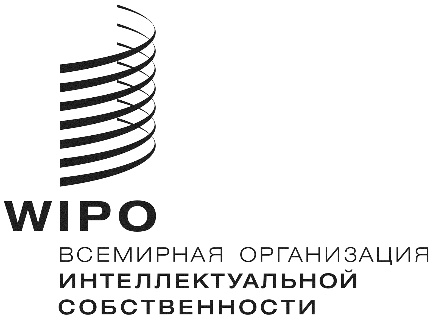 RCLIM/CE/32/2CLIM/CE/32/2CLIM/CE/32/2оригинал:  английскийоригинал:  английскийоригинал:  английскийдата:  16 мая 2022 г.дата:  16 мая 2022 г.дата:  16 мая 2022 г.